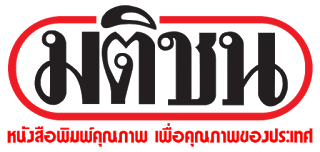    ข่าวประจำวันที่ 10 สิงหาคม พ.ศ.2558 หน้าที่ 1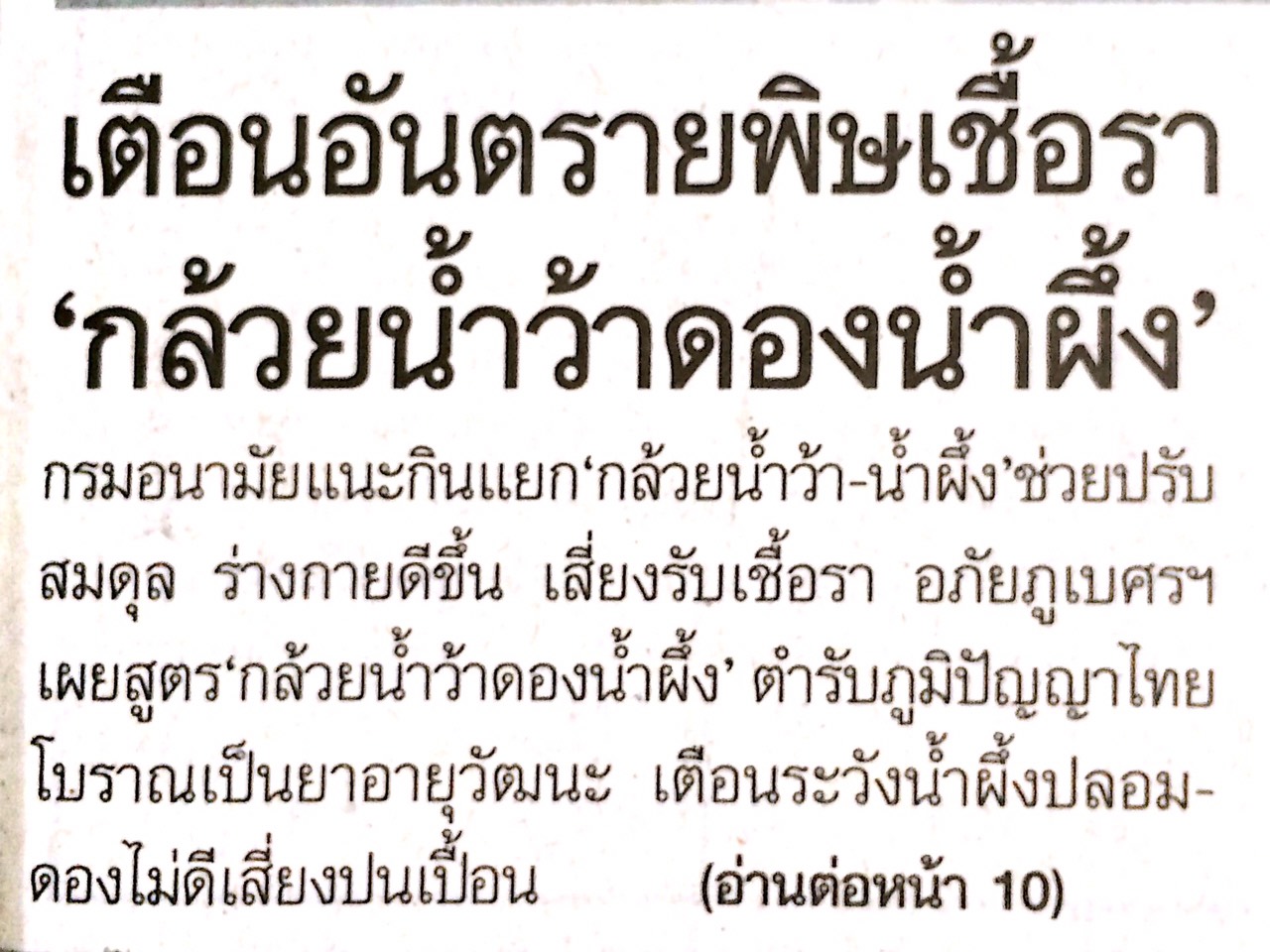    ข่าวประจำวันที่ 10 สิงหาคม พ.ศ.2558 หน้าที่ 10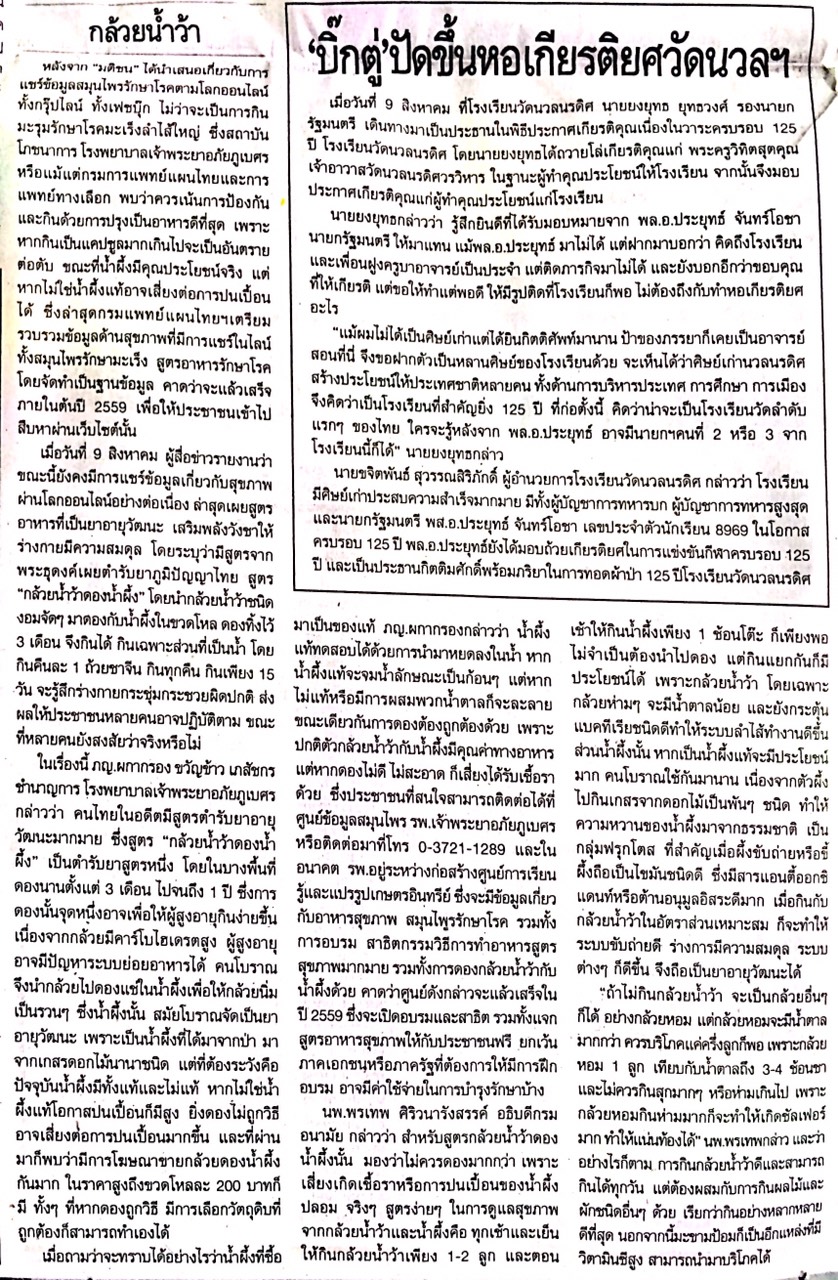    ข่าวประจำวันที่ 10 สิงหาคม พ.ศ.2558 หน้าที่ 10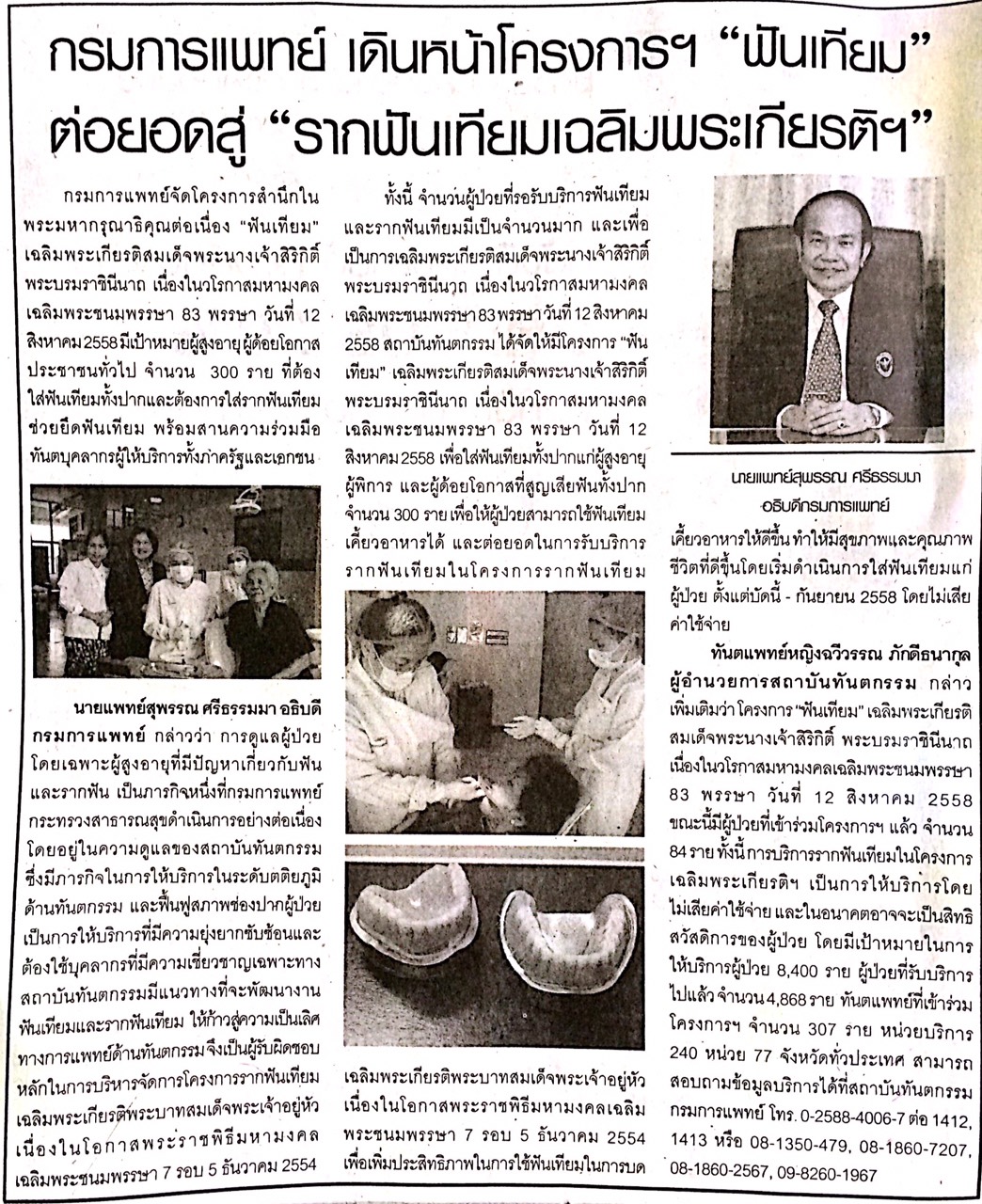 